	Week 1 focus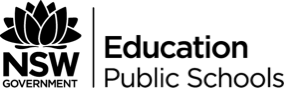 Students are introduced to dance as an artform, beginning with explanation and discussion of the elements of dance (space, time and dynamics). students explore aspects of space. Appropriate use of dance terminology is introduced. Commencement of glossary of dance terminology using technology (word processing, Internet, CD-ROM).Integrated learning experiencesLesson 1What is dance? – brainstorming activityDance as an artform – notes and discussionIntroduction to the elements of dance – space, time and dynamicsMovement and name game – students and teacher stand in a large circle. Starting with the teacher, each person says his or her name together with a movement/s representing the nameExtension: proceed as stated but non-verballyEvidence of learning4.3.1, 5.3.1Oral and movement responsesAppropriate use of terminologyLessons 2 & 3 Introduction to the element of Space in Dance:LevelDimensionDirectionPlanesShape (static and moving)Pathways/floor patternsGeneral spacePersonal spacePerformance spaceEvidence of learning4.1.3, 5.1.1Demonstration of application of dance “vocabulary” through movement4.3.1, 5.3.1Oral and movement responsesAppropriate use of terminologyNote: It is important that students acquire, develop and apply these words as part of their dance vocabulary. This is possibly, considering experience and range of ability of students, their first taste of a practical dance class. Therefore, the teacher must pass on knowledge verbally, visually and kinaesthetically. The teacher will have to analyse the level of the class and develop appropriate movement to accommodate individual student learning needs.Lesson 4Introduction to basic word processing and Internet use.Formatting of individual Dance glossary